WONDERORTHO FORMERSTake the daily grind out of preparing study models!  The stainless steel Wonderortho Formers were designed to provide accurate upper and lower study models.  This time saving product generates flawless, symmetrical, study models that require little trimming.Item# 410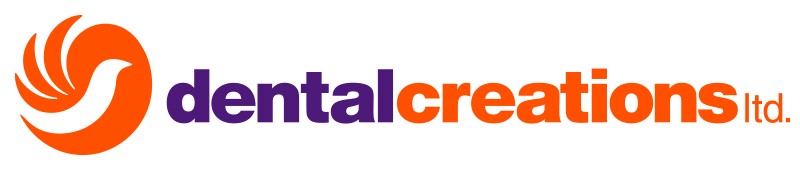 Suggested Retail: $84.95